Урок в 5 классе на тему: В. И. Белов «Скворцы». Эпиграф:                               Доброта приносит людям радость                        И взамен не требует награды.                                                            Н. Тулупова.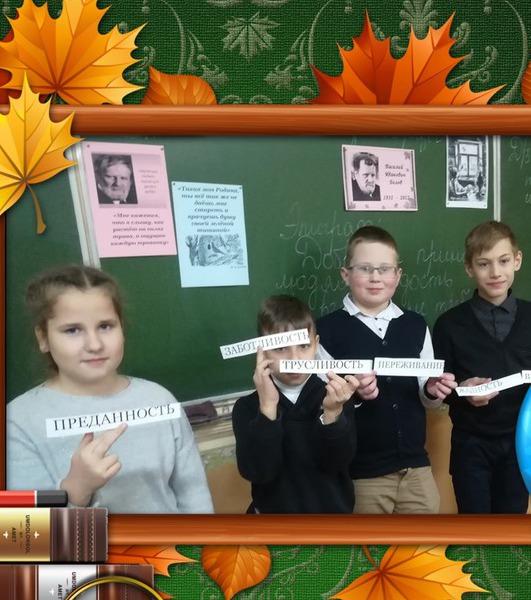 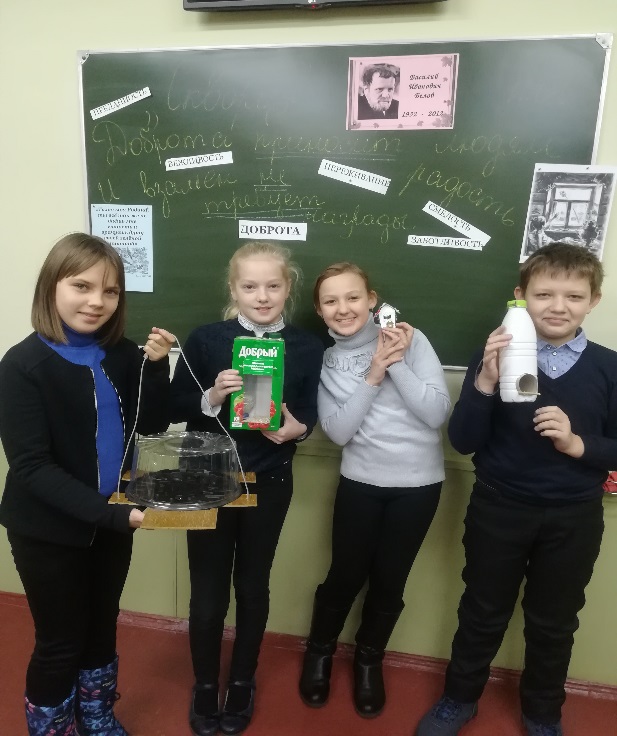 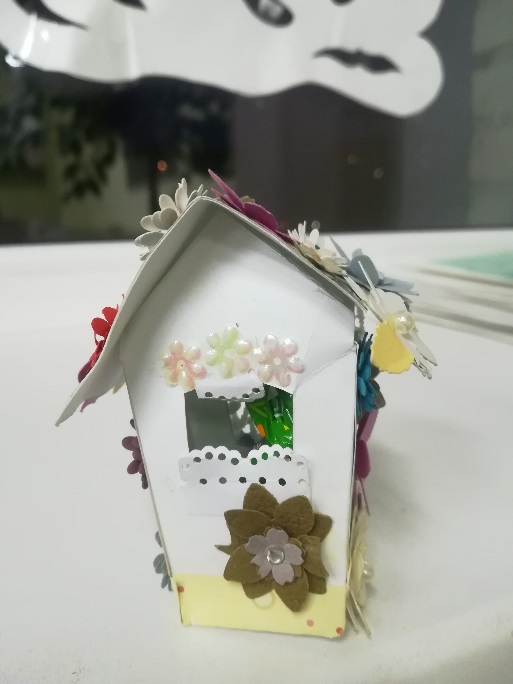 Цели:познакомиться с творчеством писателя и главным героем рассказа "Скворцы";развивать ассоциативное мышление, креативные способности, монологическую речь, умение работать в группе, познавательную самостоятельностьразвивать читательскую зоркость;воспитывать в детях доброе отношение ксвоимблизким, к природе, любовь к родному краю, чувство ответственности за все, что нас окружает.Оборудование:1. Портрет В. И. Белова, его произведения, список произведений.2. Иллюстрация с изображением скворца, скворечник со скворцом.ХОД УРОКАВступлениеСообщение темы урока, обращение к эпиграфу).Учитель:Доброта приносит людям радостьИ взамен не требует награды.. . . . . . . . . . . . . . . . . . . . . . . . ... .Если доброта живет на свете,Радуются взрослые и дети.И, конечно, надо добрым быть,И в беде друг друга не забыть,И завертится земля быстрей,Если будем мы с тобой добрей.Учитель: Эпиграфом нашего урока являются слова Н.Тулуповой                                                         "Доброта приносит людям радость                                                          И взамен не требует награды"…А тема нашего урока "Научиться любить, научиться делать добро" (По рассказу В. И. Белова "Скворцы")"Мне кажется, что я слышу, как растет на полях трава, я ощущаю каждую травинку. Тихая моя Родина, ты все также врачуешь мою душу зеленой тишиной".- Каким представляется вам человек, который мог сказать эти слова? (Добрый, любит Родину, природу, людей, свой дом).Учитель: Эти слова принадлежат В. И. Белову, замечательному русскому писателю, автору рассказа "Скворцы".II. Работа с портретом.Учитель: Обратимся к портрету писателя. Какой это человек? Что можете сказать о писателе по его портрету: выражению лица, глазам, одежде?(Лицо - круглое, морщинистое; Лоб - высокий, широкий; Борода - маленькая, аккуратная,Рот - как бы приоткрывает; Интеллигентный - галстук;)Учитель: На лице пожилого человека - мудрость, морщинки у глаз и у носа;Глаза устремлены на что - то, может быть, на свою землю, и он, возможно, хочет сказать: "Тихая моя родина, а ты все так же не даешь мне стареть и вручаешь душу своей земной тишиной".III. Слово о писателе.Василий Иванович Белов родился в 1932 году в деревне Тимониха Вологодской области, в крестьянской семье. Живет в Вологде. Он наш земляк. В литературу пришел как поэт, печатался в газетах, работал в колхозе, столяром в леспромхозе и на заводе в Перми, мотористом электростанции. Он пишет о деревне, о крестьянском хозяйстве, о простом человеке - труженике, о судьбе женщины - матери, их жизни, о деревенских ребятишках, о животных, о природе.Учитель: Обращаю ваше внимание на список произведений писателя, с которыми вы можете познакомиться.Повести: "Деревня Бердяйка", "Привычное дело(1966).Юмористические рассказы и повести: "Бухтины вологодские".Сказка "Рыбацкая байка".Книга стихотворений "Деревенька моя лесная".Притча-шутка: "Прошла, матушка", "Рассказы о всякой живности".Сборник рассказов и повестей: "Знатное лето", "Речные излуки", "Тиша и Гриша".IV. Постановка цели урока:Учитель: Давайте вместе определим цель нашего урока.- С кем мы должны познакомиться? (с главным героем)- Что выяснить? (чему учит рассказ).Учитель: цель нашего урока:- познакомиться с главным героем,- выяснить, чему нас может научить рассказ.Сегодня у нас урок необычный, и чтобы он прошел удачно, я хочу, чтоб у нас была доброжелательная атмосфера. Давайте будем трудиться сообща, слушать и стараться понять друг друга.- Первый вопрос вам: Кто главный герой произведения?Проблемный вопрос: А почему рассказ о мальчике называется "Скворцы"? Мы должны выяснить это с вами в ходе урока.V. Беседа по тексту. "Павлуня на кровати".- Кто такой Павлуня? Что мы о нем знаем? В какой семье он живет?- Почему мама поставила кровать ближе к окну?- Как родители относятся к мальчику?- Любит ли Павлуня свой дом?- О каком времени года говорится в произведении?- Почему мальчик с нетерпением ждал отца с работы?VI. Чтение отрывка. "Павлуня и отец делают скворечник".- Почему история со скворечником занимает такое большое место в жизни Павлуни? " Отец ставит скворечник".- Где они его установили? Каким получился скворечник?- Почему автор пишет, что « отец тут же пошел в огород?»- Какие детали говорят о том, как надежно был прикреплен скворечник?- Можно ли догадаться о том, что значил для мальчика этот скворечник?VII. Работа с книгой."Прилет двух скворцов"- Какое состояние переживает Павлуня в эпизоде "Прилет скворцов". Подтвердите текстом рассказа- Как понимаете значение слова "обомлел"?- О чем беспокоится, тревожится Павлуня? ("А где же остальные будут жить?")"Два скворца в скворечнике"- Каково было поведение скворцов? Чем они привлекали к себе внимание людей? Задание: зачитать только глаголы, (стр. 116-117)."Упавший скворечник"- Обратимся к эпизоду "История со скворечником".Какая произошла беда? Как писатель передает состояние и действия потрясенного чужой бедой мальчика (чтение учителем эпизода до слов "Тут Павлуня увидел скворечник. . . ").- А что было потом? Задание: зачитайте последний абзац.- Как можно оценить поступок Павлуни, отправившегося спасать скворцов?- Верите ли вы, что Павлуня выздоровеет, а скворцы прилетят завтра? О чем говорит последнее слово "завтра"?Учитель: Надежда! Она остается. Автор дарит ее нам и героям. Мальчик обязательно вылечится, и скворцы прилетят.VIII. Обобщение.Учитель: Пришло время ответить на главный вопрос нашего урока.- Так почему рассказ о мальчике называется "Скворцы"?Учитель: А теперь я хочу предложить вам необычное задание. Думаю, оно вам понравится.- Как внимательно вы читали?- Павлуня взглянул в окошко и увидел сосульку. А где намерзла эта сосулька? (на карнизе).- На что она была похожа? (на штык)- Было холодно, накапало. Откуда капало? (с застрехов).- С чем сравнивается синее небо? (обложкой на новой тетради).- Как звали фельдшера? (Иван Яковлевич).- Кем был отец Павлуни? (трактористом). Кем была его мать? (колхозница).- Чем пахло от рук отца? (трактором и снегом).- Что принес отец домой с работы? (фильтр масляный).- Когда стало темно в доме, что зажег отец? (десятилинейную лампу).- Перечислите, какие инструменты занес отец в дом? (топор, ножовку, рубанок, долото, молоток).- С какой веткой вошел отец Павлуни с улицы? (черемухи).- Чем пахло от скворечника? (смолой).- Как называется трава, которая глянула на свет? (отава).- Как называлась черемуха, на которой висел еще первый скворечник в деревне? (Гурихина )IX. Домашнее задание "Письмо Павлуне".Учитель: У нас есть возможность проявить свои творческие способности, раскрыться в слове. Дома вам нужно написать письмо Павлуне с вашими мыслями о нем или пожеланиями.X. Итог урока.- Чему учит нас рассказ ?- Что ожидает героя завтра?ЗаключениеУчитель: В одном из стихотворений есть такие строки:У нас в краю тебе помогут птицыУзнать, какие души у людей.- Оказывается, у птиц есть чутье, и они селятся только у добрых людей, где в семье лад. Так же, как и аисты. Предлагаю вам сделать подарок Павлуне, то есть построить скворечник для птиц, чтобы мы с вами знали, что дом для птиц готов.- Какие советы – выводы мы можем сделать?Будьте внимательны друг другу, к окружающим вас людям, природе, спешите делать добрые дела и помните:"Доброта приносит людям радостьИ взамен не требует награды".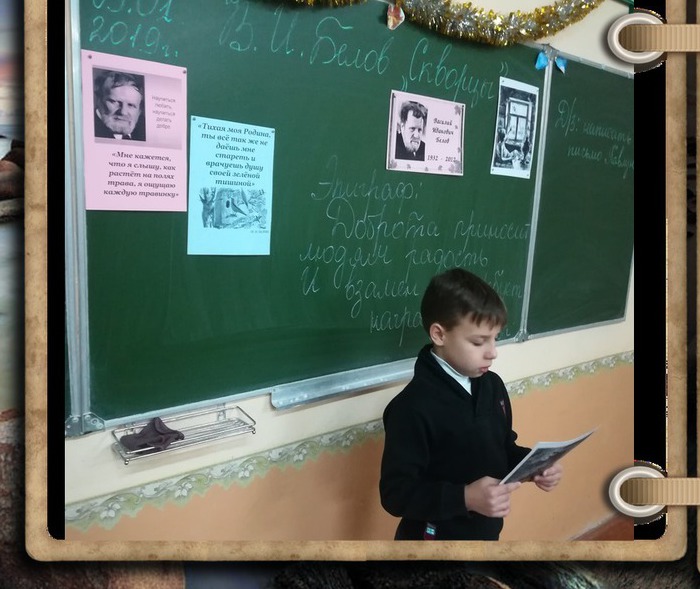 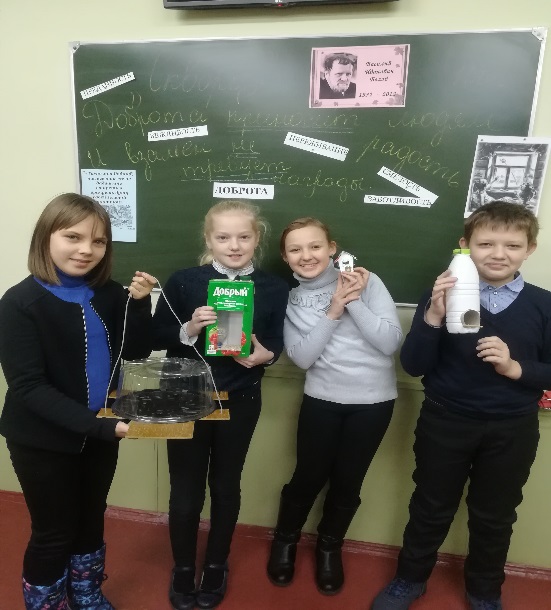 